PANDUAN MENULIS MONOGRAF (GPPSTI)
Manuskrip monograf wajib mengandungi perkara-perkara berikut:KULIT HADAPAN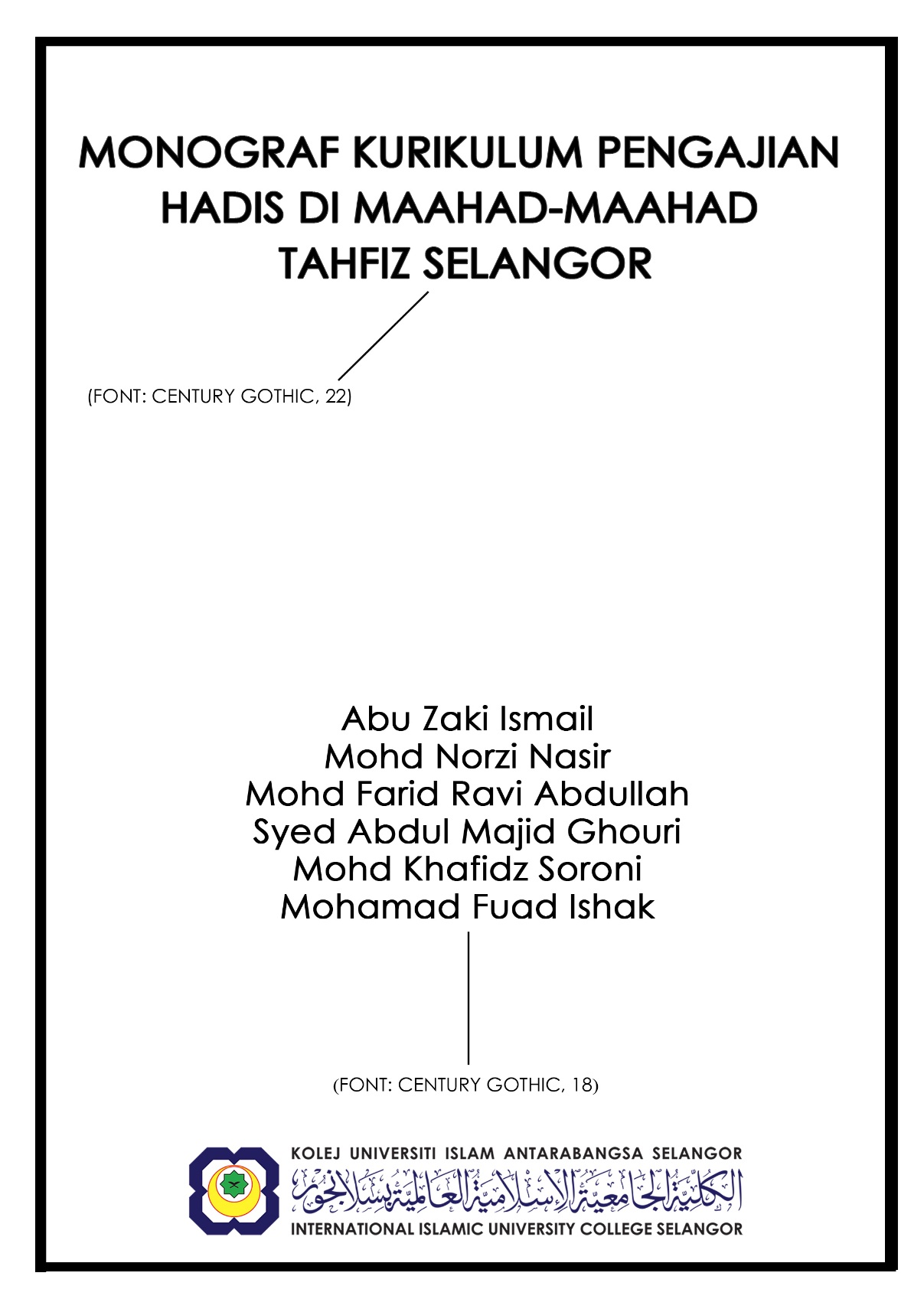 ISI KANDUNGAN
Senarai Jadual						   viSenarai Rajah						   vPrakata							   viiiAbstrak							    ixBAB	I	PENGENALAN						     1
Pendahuluan										
Latar belakang Kajian									        
Pernyataan Masalah			
Objektif Kajian			
Persoalan Kajian			
Kerangka Konseptual Kajian			
Kepentingan Kajian	 		
Batasan Kajian	 		
Definisi Operasi Kajian	 		
Kesimpulan											BAB	II 	KAJIAN LITERATUR
Pendahuluan								
Kajian-Kajian Lepas									 
KesimpulanBAB	III  	METODOLOGI KAJIAN
Pendahuluan										
Reka bentuk kajian									
Lokasi kajian									
Populasi, Sampel Kajian dan Kaedah Persampelan			
Prosedur pengumpulan Data								
Instrumen kajian										
Prosedur Penganalisisan Data							
Kajian Rintis									
Kesimpulan	BAB 	IV	DAPATAN KAJIAN
Pendahuluan										
Demografi Responden Kajian								
Analisis Dapatan
Kesimpulan											BAB 	V	PERBINCANGAN, RUMUSAN DAN CADANGAN
Pendahuluan									
Rumusan
Cadangan								
Kesimpulan	LAMPIRAN
Lampiran 1(Borang Soal selidik)	 Lampiran 2 (Surat kebenaran)	 INDEKS		
(FONT: CENTURY GOTHIC, 11, SPACING: 1.0)SENARAI JADUAL
(FONT: CENTURY GOTHIC, 11)SENARAI RAJAH(FONT: CENTURY GOTHIC, 11)PRAKATAPerenggan pertama: 
- pernyataan syukur kepada Allah SWT dan junjungan besar Rasulullah SAW.Perenggan kedua dan ketiga:
- Ringkasan tentang monograf/bagaimana terhasilnya dan harapan terhadap monograf ini.Perenggan keempat: 
- Ucapan terima kasih dan penghargaan kepada pihak-pihak yang berkaitan.*SATU MUKA SURAT SAHAJA(FONT: CENTURY GOTHIC, 11, SPACING: 1.5)CONTOH PRAKATASetinggi-tinggi syukur kepada Allah SWT kerana ilham menulis isu-isu berkaitan program media Islam yang akhirnya dapat disempurnakan untuk penerbitan monograf ini. Selawat dan salam kepada Baginda Muhammad SAW dan ahli keluarga serta para sahabat RA. Monograf bertajuk Program Media Hari Perkabungan Negara, Perspektif Islam ini merupakan hasil kajian yang telah dijalankan susulan peristiwa MH17 dan MH370 dibawah Geran Penyelidikan dan Inovasi KUIS Fasa 1, tahun 2015. Monograf ini mengupas program-program media semasa Hari Perkabungan Negara yang telah dilaksanakan pada 22 Ogos 2015 bersempena ketibaan jenazah mangsa MH17 ke tanahair oleh stesyen-stesyen penyiaran AlHijrah, TV3, RTM, Astro Awani dan IKIMfm. Selain itu perincian konsep berkabung, musibah dan bencana menurut perspektif Islam turut dikupas hasil temu bual bersama para Ilmuan Islam yang menjadi informan penyelidikan yang dijalankan.Diharapkan penulisan monograf ini dapat memberikan penjelasan terhadap kekeliruan terhadap konsep dan amalan perkabungan dalam kalangan masyarakat.Dalam ruang yang terhad ini, penulis juga mengucapkan setinggi-tinggi terima kasih kepada pihak KUIS dan RMC yang telah memberikan kepercayaan kepada pasukan penulis dalam menjalankan penyelidikan melalui kelulusan dana Geran Penyelidikan dan Inovasi  KUIS (GPIK) Fasa 1, 2015 dan seterusnya kepada Penerbit KUIS yang memberi ruang untuk penerbitan monograf ini. Semoga buku ini adalah sebahagian daripada amal kebaikan yang diterima Allah SWT.Wassalam.<Nama Ketua Penyelidik/Penulis>ABSTRAKSatu muka surat sahaja.(FONT: CENTURY GOTHIC, 11, SPACING: 1.0)BAB 1PENGENALAN
(FONT: CENTURY GOTHIC, BOLD, 18)
PENDAHULUAN
(FONT: CENTURY GOTHIC, BOLD, 11)

Kajian ini ingin meneroka amalan pengintegrasian yang berasaskan kepada kesepaduan ilmu naqli dan aqli dalam pengajaran guru-guru pendidikan Islam dan guru-guru sains di Maahad Tahfiz Sains Negeri Selangor. 

Amalan pengintegrasian ini menggunakan pendekatan “lesson study” yang terdiri daripada empat langkah iaitu pembentukan kumpulan komuniti, penyediaan rancangan pengajaran, pengajaran di kelas terbuka dan rekfleksi pengajaran. Pembentukan kumpulan komuniti menggabungkan kolaborasi antara guru pendidikan Islam dan guru sains dalam mengintegrasikan ilmu wahyu dan sains. 

Peserta kajian terdiri daripada guru-guru pendidikan Islam dan guru sains yang mengajar tingkatan lima. Kajian berbentuk kualitatif ini menggunakan pemerhatian dan temubual untuk mengumpul data. (FONT: CENTURY GOTHIC, 11, SPACING: 1.5)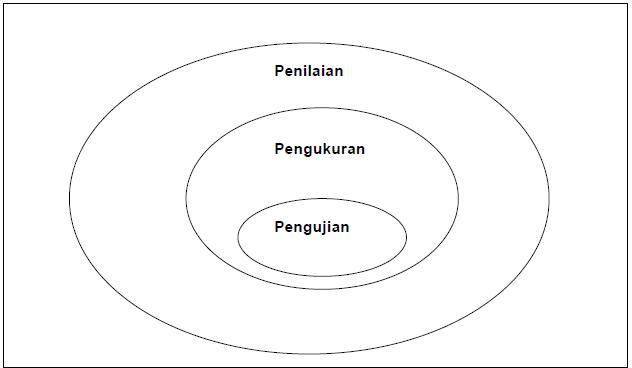 Rajah 1.1 Hubungan di antara pengujian, pengukuran dan penilaian*Tajuk rajah di bahagian bawah rajah.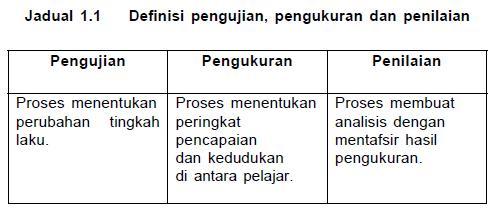 *Tajuk jadual ditulis di bahagian atas jadual.RUJUKAN Cara penulisan rujukan adalah mengikut format APA secara konsisten. Senarai rujukan ditulis selepas tamat semua bab (bukan pada setiap bab).Kaedah penulisan senarai rujukan boleh dirujuk melalui pautan:APA Style: https://library.westernsydney.edu.au/main/sites/default/files/cite_APA.pdf
INDEKSIndeks merupakan kata nama atau rangkai kata pendek yang penting dan jarang ditemui.Disusun mengikut abjad dan diikuti oleh no muka suka surat.
Aal-ibtila’	17Bberita bencana	20FFasad	41Fatwa	50IIstirja’	70PProtokol	25Perkabungan	30

KULIT BELAKANG (BLURB)	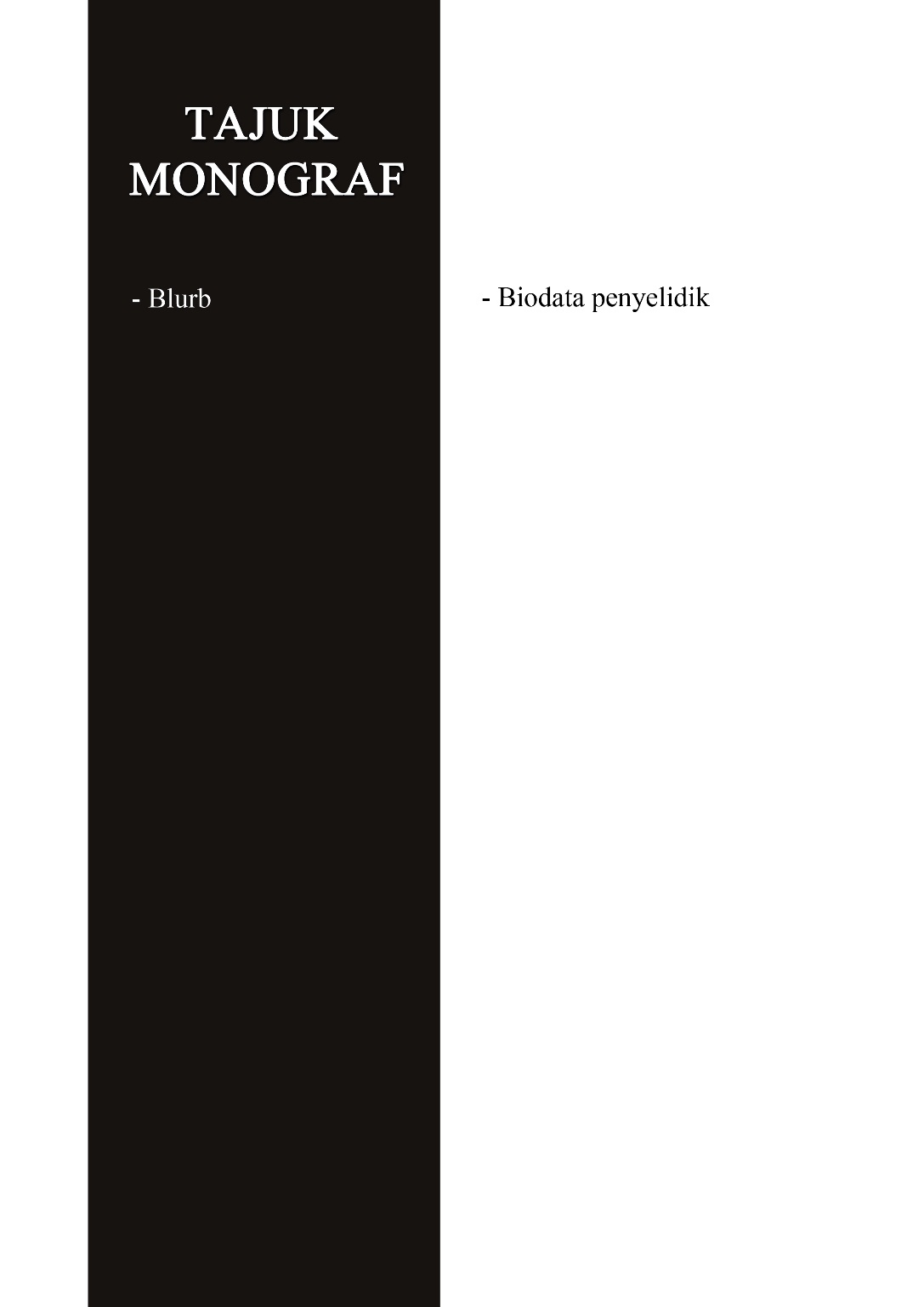 BilPerkaraMuka surat1Kulit hadapan 
- Tajuk monograf
- Nama penyelidik  22Isi kandungan33Senarai jadual54Senarai rajah65Prakata76Abstrak97Kandungan monograf mengikut bab108Rujukan129Indeks1210Kulit belakang (blurb)Tuliskan tajuk dan nyatakan huraian ringkas yang menarik tentang monograf ini. Boleh juga memperkenalkan secara ringkas para penulis & bidang kepakaran. 13No.
Jadual1.1Kurikulum Tahfiz241.2Perbandingan Latar Belakang GPI dan Guru Biologi di MITS dari segi jantina, umur,  pendidikan, pengalaman sebagai GPI dan Guru Sains serta pengalaman menghadiri kursus berkaitan dengan 
“lesson study” 461.3Kesepaduan ilmu naqli dan aqli dalam matapelajaran Syariah Islamiah    511.4Pengintegrasian ilmu naqli secara implisit dalam mata pelajaran Biologi    70No.
Jadual1.1Model Pendidikan Sepadu dan Menyeluruh (IHES)261.2Proses penghantaran maklumat dari reseptor ke efektor 	831.3Sinaps dan penghantaran maklumat   86